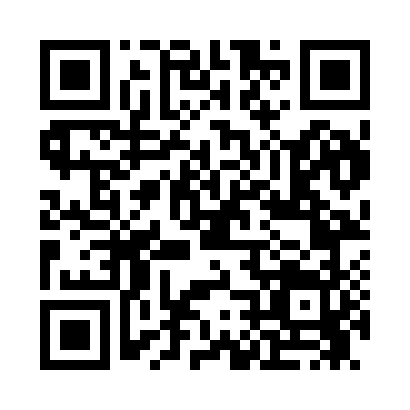 Prayer times for Parowan, Utah, USAMon 1 Jul 2024 - Wed 31 Jul 2024High Latitude Method: Angle Based RulePrayer Calculation Method: Islamic Society of North AmericaAsar Calculation Method: ShafiPrayer times provided by https://www.salahtimes.comDateDayFajrSunriseDhuhrAsrMaghribIsha1Mon4:426:131:355:298:5710:292Tue4:426:141:365:298:5710:283Wed4:436:141:365:298:5710:284Thu4:446:151:365:308:5710:285Fri4:456:151:365:308:5710:276Sat4:456:161:365:308:5610:277Sun4:466:161:365:308:5610:268Mon4:476:171:375:308:5610:269Tue4:486:181:375:308:5510:2510Wed4:496:181:375:308:5510:2511Thu4:506:191:375:308:5510:2412Fri4:506:201:375:308:5410:2313Sat4:516:201:375:308:5410:2314Sun4:526:211:375:308:5310:2215Mon4:536:221:375:308:5310:2116Tue4:546:221:375:308:5210:2017Wed4:556:231:385:308:5210:1918Thu4:566:241:385:308:5110:1819Fri4:576:251:385:308:5010:1720Sat4:586:251:385:308:5010:1621Sun5:006:261:385:308:4910:1522Mon5:016:271:385:308:4810:1423Tue5:026:281:385:308:4710:1324Wed5:036:291:385:298:4710:1225Thu5:046:291:385:298:4610:1126Fri5:056:301:385:298:4510:1027Sat5:066:311:385:298:4410:0928Sun5:076:321:385:298:4310:0829Mon5:086:331:385:298:4210:0630Tue5:106:341:385:288:4110:0531Wed5:116:341:385:288:4010:04